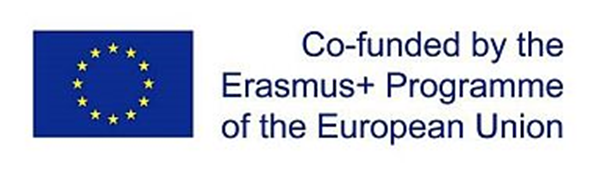 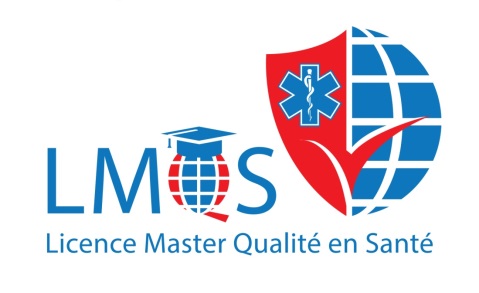 Команда проекта LMQS в КрасГМУВ соответствии с Приказом ректора от 22 апреля 2021 г. №268осн утвержден состав команды проекта «Профессионализация бакалавриата и магистратуры для стратегического управления рисками и качеством услуг в сфере здравоохранения в рамках дистанционного образования России, Казахстана, Азербайджана - LMQS» в Красноярском государственном медицинском университете им. проф. В.Ф. Войно-Ясенецкого.Ф.И.О.Задачи в проектеДолжностьМесто работыСенченко Алексей Юрьевичакадемический и технический координатор проектадоцентКафедра управления и экономики здравоохранения ИПОШестерня Павел Анатольевичкурирующий проректорпроректор по научной работеРекторатСоловьева Ирина Анатольевнакурирующий проректорпроректор по учебной работеРекторатЮрьева Елена Анатольевнаисследователь, преподаватель, разработка программ дисциплин, организация повышения квалификации, взаимодействие с учреждениями здравоохранениядекан, заведующий  кафедройИнститут последипломного образования, Кафедра управления и экономики здравоохраненияВиноградов Константин Анатольевичисследователь, преподаватель, разработка программ дисциплинзаведующий  кафедройКафедра общественного здоровья и здравоохраненияНаркевич Артем Николаевичисследователь, преподаватель, разработка программ дисциплинзаведующий  кафедройКафедра медицинской кибернетики и информатикиГаврилюк Оксана Александровнапереводчикзаведующий  кафедрой,руководительКафедра латинского и иностранных языковЦентр международных программМайлова Людмила Михайловнаразработка программ дисциплинруководительНаучная библиотекаЗлаказов Олег Владимировичисследователь, преподаватель, разработка программ дисциплин,доцентКафедра управления и экономики здравоохранения ИПОМалахова Анна Андреевнаисследователь, преподаватель, переводчикдоцентКафедра управления и экономики здравоохранения ИПОГригорьева Наталья Николаевнапреподаватель, разработка программ дисциплиндоцентКафедра управления и экономики здравоохранения ИПОТкаченко Оксана Владимировнатехник (ИТ-инструменты,   он-лайн обучение)старший преподавательКафедра управления и экономики здравоохранения ИПОБеляева Анна Викторовнатехник (ИТ-инструменты, он-лайн обучение)старший преподавательКафедра управления и экономики здравоохранения ИПО